EXAMPLE ITINERARY STUDY TOUR: RESEARCH ITINERARY (Funded activities) – For confirmed recipient (completed in one block)STUDY TOUR: DISSEMINATION ITINERARY (funded activities)(up to 7 days, completed within 90 days of research activity conclusion)STUDY TOUR: FOLLOW-UP (non-funded activities)In fulfillment of scholarship expectations and Terms and Conditions, recipients will:submit their research report within 90 days of research activity conclusion,make a presentation in relation to scholarship experiences to their scholarship sponsor (as arranged by Business Engagement and Development team), andundertake dissemination activities outside of formal scholarship arrangements.Please indicate any intended non-funded dissemination activities below. Make a presentation to my scholarship sponsorShare findings across social media – particularly teacher resources groupsSubmit and article to a journal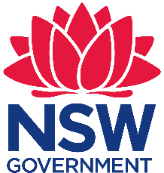 NSW Premier’s Teacher ScholarshipsRecipient Study Tour Itinerary and Activities DayDateItineraryOvernight location1Sat 18 Feb 2023Travel Port Macquarie – SydneyPrepare for interviewsSydney, NSW2Sun 19 Feb 2023Visit Museum of Sydney – “Surf City” archive.Interview Tom Carroll re South Africa boycottSydney, NSW3Mon 20 Feb 2023Interview Doug Lees - Museum of Australian Surfing Heritage/CEO Surfaid InternationalVisit Australian National Maritime MuseumSydney, NSW4Tue 21 Feb 2023Visit Powerhouse Museum. Travel Sydney - CanberraCanberra, ACT5Wed 22 Feb 2023Visit National Library. Visit Australian War Memorial.Update blog and website. Transcribe interviews.Canberra, ACT6Thurs 23 Feb 2023Online interview: Pam Burridge - 1990 Women's World Surfing ChampionCanberra, ACT7Fri 24 Feb 2023Fly Canberra - MelbourneMelbourne, VIC8Sat 25 Feb 2023Visit National Vietnam Veterans Museum Interview Murray Walding - Author 'Blue Heaven: The Story of Australian Surfing'Melbourne, VIC9Sun 26 Feb 2023Travel Melbourne – TorquayUpdate blog and website. Transcribe interviews. Report writing. Melbourne, VIC10Mon 27 Feb 2023Visit Australian National Surfing MuseumPrepare for interviews.Torquay, VIC11Tues 28 Feb 2023Interviews: - Wayne Lynch - pioneering Australian surfer- Sean Doherty - Surfrider Campaigns Manager- Damien Cole - surf activist Torquay, VIC12Wed 1 Mar 2023Travel Torquay – PortlandUpdate blog and website. Transcribe interviews.Portland, VIC13Thurs 2 Mar 2023Travel Portland - Port ElliotUpdate blog and website. Transcribe interviews.Port Elliot, SA14Fri 3 Mar 2023Interview Gerry Wedd - Mambo surf artistPort Elliot, SA15Sat 4 Mar 2023Travel Port Elliot - Streaky BayTranscribe interviews. Report writingStreaky Bay, SA16Sun 5 Mar 2023Update blog and website. Transcribe interviews. Report writingStreaky Bay, SA17Mon 6 Mar 2023Visit Waterloo Bay Massacre Memorial (Elliston)Streaky Bay, SA18Tues 7 Mar 2023Visit Streaky Bay MuseumStreaky Bay, SA19Wed 8 Mar 2023Travel Streaky Bay – AdelaideAdelaide, SA20Thurs 9 Mar 2023Fly Adelaide – PerthUpdate blog and website. Transcribe interviews.Perth, WA21Fri 10 Mar 2023Travel Perth to Margaret River. Report writingMargaret River, WA22Sat 11 Mar 2023Visit WA Surf GalleryUpdate blog and website.Margaret River, WA23Sun 12 Mar 2023Interview Sue-Lyn Moyle author of “Surfing down south”. Transcribe interviews. Report writing.Margaret River, WA24Mon 13 Mar 2023Travel Margaret River to PerthUpdate blog and website. Transcribe interviews.Perth, WA25Tues 14 Mar 2023Fly Perth to CoolangattaReport writingCoolangatta, QLD26Wed 15 Mar 2023Interview Wayne Bartholomew - 1978 World Surfing Champion/ALP political candidateInterview Ben Matson - founder of SwellnetCoolangatta, QLD27Thurs 16 Mar 2023Visit Surf World Gold Coast Museum of Surfing Interview Keith Moore - author 'The Beach, Young Australians and the Challenge to Egalitarianism inthe 1960's'Coolangatta, QLD28Fri 17 Mar 2023Interview Dr Rebecca Olive - author 'Localism: A Legacy of Colonialism'Coolangatta, QLD29Sat 18 Mar 2023Travel Coolangatta to Byron Bay.Visit Byron Bay surf museum. Byron Bay, NSW30Sun 19 Mar 2023Travel Byron Bay to Port MacquarieHomeDayDateItineraryOvernight31Mon 24 April 2023Share findings at school network meetingHome32Wed 3 May 2023Share findings at teacher association meetingHome33Thur 25 May 2023Fly Port Macquarie to SydneySydney34Fri 26 May 2023Present and lead workshop at History Teachers Conference in Sydney. Fly Sydney to Port MacquarieHome35Wed 7 June 2023Host webinar to share findings and resources created Home